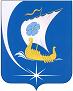 Совет  Пучежского муниципального районаЧетвертого созываР Е Ш Е Н И Е                   от 28.03.2022 г.                                          № 76г. Пучеж О внесении изменений  в решение Пучежского районного Совета депутатов от 27.02.2004 № 115 «Об утверждении Положения о порядке управления муниципальным имуществом, входящим в состав местной казны Пучежского района»Руководствуясь Федеральным Законом  от 06.10.2003г.  № 131-ФЗ «Об общих принципах организации местного самоуправления»,  Уставом Пучежского муниципального района Ивановской области,Совет Пучежского муниципального района РЕШИЛ:1. Внести в решение Пучежского районного Совета депутатов от 27.02.2004 № 115 «Об утверждении Положения о порядке управления муниципальным имуществом, входящим в состав местной казны Пучежского района»(далее – решение)  следующие изменения:	1.1. В наименовании решения и далее по тексту слова «Пучежского района» заменить словами «Пучежского муниципального района» в соответствующем падеже.	1.2. Пункт 3 статьи 2 Положения изложить в следующей редакции:« 3.Учет, оформление и государственную регистрацию прав собственности на имущество, входящее в состав местной казны, осуществляет реестродержатель местной казны - комитет экономического развития, управления муниципальным имуществом, торговли, конкурсов, аукционов».	2.Настоящее решение вступает в силу после опубликования.Председатель Совета Пучежского муниципального района                  Н.Л. КрасильниковаГлава Пучежского муниципального района                                           И.Н. Шипков 